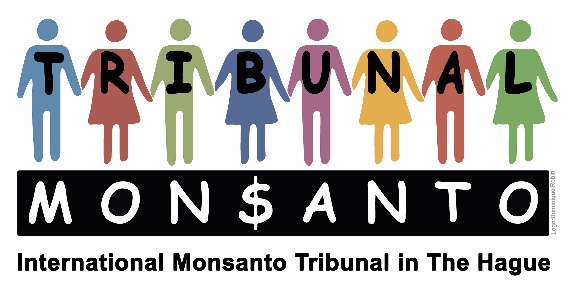 Stichting/Foundation Monsanto Tribunal(ANBI)	Marnixkade 111 HNL-1015 ZL AmsterdamTel.: ++31-6 28 45 17 62www.monsanto-tribunal.orgstichting@monsanto-tribunal.org		Triodos Bank: NL48 TRIO 0390 9546 67Begroting 2016InkomstenGiften Crowdfundig						250.000, -Giften Sponsoren						125.000.-Giften Stichtingen, Organisaties en grote giften		125.000.-						----------										Totaal·· 500.000, -KostenVoorbereiding en realisering Monsanto Tribunaal			Totaal·· 500.000, -Amsterdam, 10 januari 2016René LehnherrPenningmeester